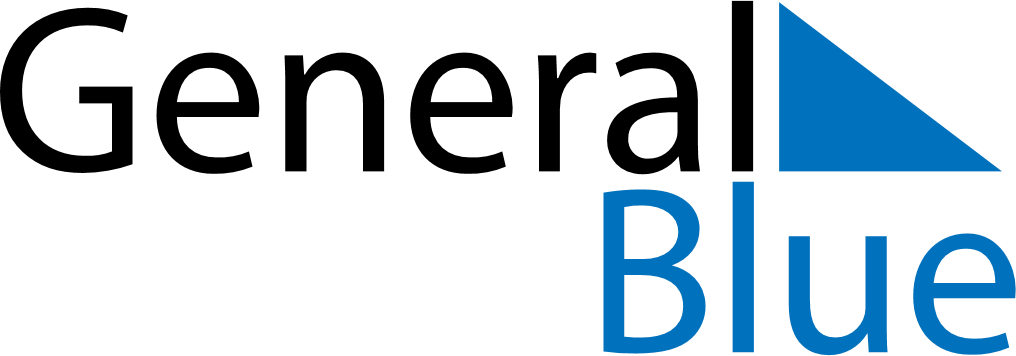 Daily PlannerSeptember 28, 2020 - October 4, 2020Daily PlannerSeptember 28, 2020 - October 4, 2020Daily PlannerSeptember 28, 2020 - October 4, 2020Daily PlannerSeptember 28, 2020 - October 4, 2020Daily PlannerSeptember 28, 2020 - October 4, 2020Daily PlannerSeptember 28, 2020 - October 4, 2020Daily Planner MondaySep 28TuesdaySep 29WednesdaySep 30ThursdayOct 01FridayOct 02 SaturdayOct 03 SundayOct 04MorningAfternoonEvening